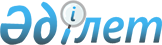 "2012 жылы тұқым шаруашылығын субсидиялаудың кейбір мәселелері туралы" 2012 жылғы 5 наурыздағы № 51 қаулыға өзгерістер енгізу туралы
					
			Күшін жойған
			
			
		
					Шығыс Қазақстан облысы әкімдігінің 2012 жылғы 20 тамыздағы N 189 қаулысы. Шығыс Қазақстан облысының Әділет департаментінде 2012 жылғы 21 қыркүйекте N 2651 тіркелді. Қаулысының қабылдау мерзімінің өтуіне байланысты қолдану тоқтатылды (ШҚО әкімі аппаратының 2013 жылғы 27 наурыздағы N 6/5168 хаты)      Ескерту. Қаулысының қабылдау мерзімінің өтуіне байланысты қолдану тоқтатылды (ШҚО әкімі аппаратының 27.03.2013 N 6/5168 хаты).      РҚАО ескертпесі.

      Мәтінде авторлық орфография және пунктуация сақталған.

      «Агроөнеркәсіптік кешенді және ауылдық аумақтарды дамытуды мемлекеттік реттеу туралы» Қазақстан Республикасының 2005 жылғы 8 шілдедегі Заңының 7-бабы 2-тармағының 12-1) тармақшасына, «Қазақстан Республикасындағы жергілікті мемлекеттік басқару және өзін-өзі басқару туралы» Қазақстан Республикасының 2001 жылғы 23 қаңтардағы Заңының 27-бабы 1-тармағының 5) тармақшасына, «Тұқым шаруашылығы туралы» Қазақстан Республикасының 2003 жылғы 8 ақпандағы Заңының 6-1-бабына сәйкес, «Тұқым шаруашылығын дамытуға жергілікті бюджеттерден атаулы субсидия беру ережесін бекіту туралы» Қазақстан Республикасы Үкіметінің 2007 жылғы 14 мамырдағы № 381 қаулысын іске асыру мақсатында Шығыс Қазақстан облысының әкімдігі ҚАУЛЫ ЕТЕДІ:



      1. «2012 жылы тұқым шаруашылығын субсидиялаудың кейбір мәселелері туралы» Шығыс Қазақстан облысы әкімдігінің 2012 жылғы 5 наурыздағы № 51 қаулысына (Нормативтік құқықтық актілерді мемлекеттік тіркеу тізілімінде тіркелген нөмірі 2569, 2012 жылғы 16 наурыздағы № 30 (16659) «Дидар», 2012 жылғы 17 наурыздағы № 31 (19171) «Рудный Алтай» газеттерінде жарияланған) мынадай өзгерістер енгізілсін:



      аталған қаулының 2, 3 қосымшалары осы қаулыға 1, 2 қосымшаларға сәйкес жаңа редакцияда жазылсын.



      2. Осы қаулы алғаш рет ресми жарияланған күнінен кейін он күнтізбелік күн өткен соң қолданысқа енгізіледі.

       Облыс әкімі                                Б. Сапарбаев

Шығыс Қазақстан облысы әкімдігінің

2012 жылғы 20 тамыздағы

№ 189 қаулысына

1 қосымшаШығыс Қазақстан облысы әкімдігінің

2012 жылғы 5 наурыздағы

№ 51 қаулысына

2 қосымша Тұқым шаруашылықтары сатқан тұқымдарға берілетін субсидияның

қалалар және аудандар бойынша 2012 жылға арналған көлемі

Шығыс Қазақстан облысы әкімдігінің

2012 жылғы 20 тамыздағы

№ 189 қаулысына

2 қосымшаШығыс Қазақстан облысы әкімдігінің

2012 жылғы 5 наурыздағы

№ 51 қаулысына

3 қосымша Ауылшаруашылық дақылдарының түрлері бойынша сатылған бірінші,

екінші және үшінші репродукциялы тұқымдардың 1 тоннасына

берілетін субсидияның 2012 жылға арналған мөлшері
					© 2012. Қазақстан Республикасы Әділет министрлігінің «Қазақстан Республикасының Заңнама және құқықтық ақпарат институты» ШЖҚ РМК
				р/с

№Қалалардың,

аудандардың атауыТұқым

шаруашылықтарының

саныСубсидия

көлемі,

мың теңге1Семей1122932Бородулиха413307,53Глубокое13616,14Ұлан422662,45Үржар116246Шемонаиха1960облыс бойыншаоблыс бойынша1254463р/с

№Ауылшаруашылық

дақылдарының түрлеріАуыл шаруашылығы

дақылдарының сатылған

бірінші, екінші және үшінші

репродукциялы тұқымдарының

1 тоннасына берілетін

субсидияның мөлшері,

теңгеАуыл шаруашылығы

дақылдарының сатылған

бірінші, екінші және үшінші

репродукциялы тұқымдарының

1 тоннасына берілетін

субсидияның мөлшері,

теңгеАуыл шаруашылығы

дақылдарының сатылған

бірінші, екінші және үшінші

репродукциялы тұқымдарының

1 тоннасына берілетін

субсидияның мөлшері,

теңгер/с

№Ауылшаруашылық

дақылдарының түрлеріIIIIII1Күздік қара бидай1800017000160002Күздік бидай1800017000160003Жаздық бидай1800017000160004Арпа1400012800120005Сұлы1400012800120006Қарақұмық2000019000180007Бұршақ1920018000168008Күнбағыс8000070000600009Картоп38000360002800010Көп жылдық шөп150000148000140000